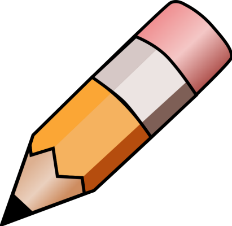 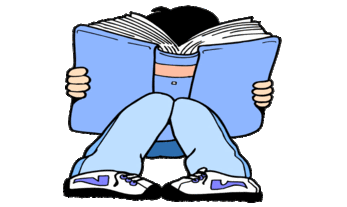 YEAR 1 HOME LEARNING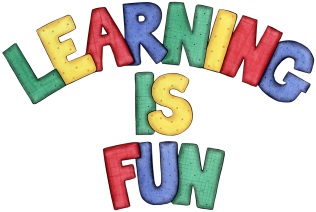 YEAR 1 HOME LEARNINGDate Set17.11.23Date Due22.11.23MathsPlease log onto EdShed (https://www.edshed.com/en-gb/login) where you will find your maths home learning under assignments. Good luck!This week the children’s maths will be focused on 2D Shapes.Spelling WritingFor spellings, the children will continue to focus on words ending in ‘ff’, ‘ss’, ‘ll’, ‘zz’ and ‘ck’.Writing TaskImagine you are Katie or Jack resting with the lion in the park. Where would you like the lion to take you on your next adventure? It doesn’t have to be in London.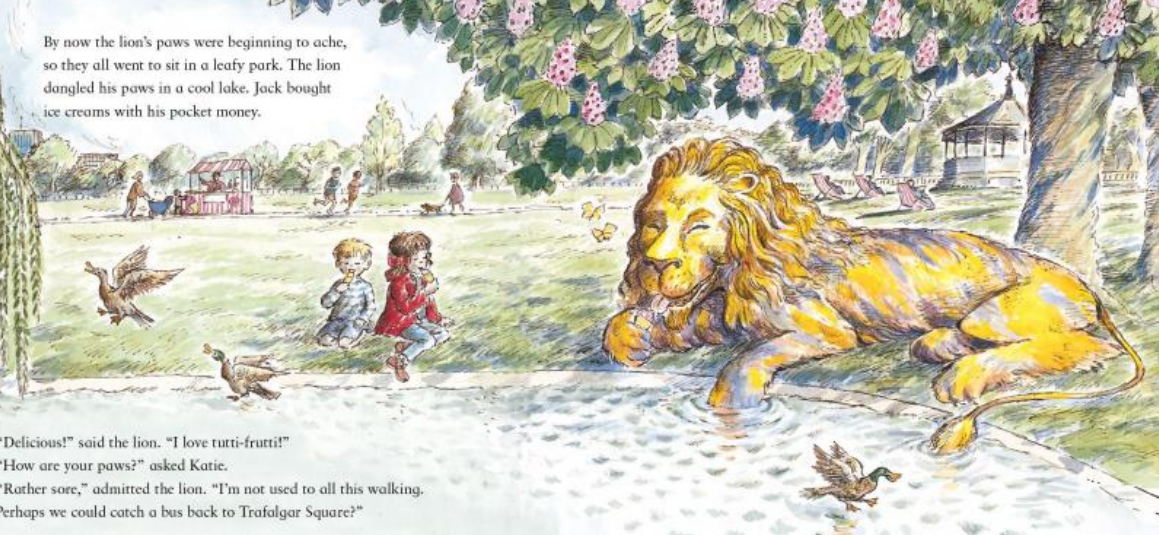 You can draw or write sentences about your exciting adventure.  Would it be:Outer space?       To a seaside?      To a jungle?    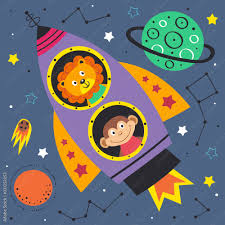 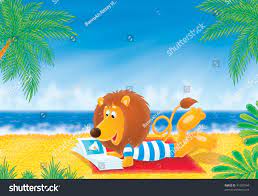 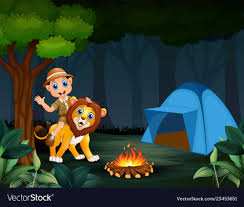 What do you do? What do you see? How do you feel?ReadingRecommended daily reading time: KS1 10 minutesGreekPlease go to Greek Class Blog for Greek Home LearningGreek Class - St Cyprian's Greek Orthodox Primary Academy